CMIS and Timetables and Room Bookings Security Access Application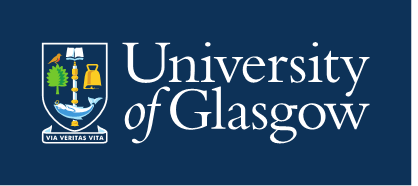 For UoG Staff: Once you have completed the form your Head of Academic & Student Administration or Head of School/Research Institute Admin or Head of Service must approve your application before access can be granted.For UoG Staff: Once you have completed the form your Head of Academic & Student Administration or Head of School/Research Institute Admin or Head of Service must approve your application before access can be granted.For UoG Staff: Once you have completed the form your Head of Academic & Student Administration or Head of School/Research Institute Admin or Head of Service must approve your application before access can be granted.For UoG Staff: Once you have completed the form your Head of Academic & Student Administration or Head of School/Research Institute Admin or Head of Service must approve your application before access can be granted.For UoG Staff: Once you have completed the form your Head of Academic & Student Administration or Head of School/Research Institute Admin or Head of Service must approve your application before access can be granted.For UoG Staff: Once you have completed the form your Head of Academic & Student Administration or Head of School/Research Institute Admin or Head of Service must approve your application before access can be granted.For UoG Staff: Once you have completed the form your Head of Academic & Student Administration or Head of School/Research Institute Admin or Head of Service must approve your application before access can be granted.For UoG Staff: Once you have completed the form your Head of Academic & Student Administration or Head of School/Research Institute Admin or Head of Service must approve your application before access can be granted.For UoG Staff: Once you have completed the form your Head of Academic & Student Administration or Head of School/Research Institute Admin or Head of Service must approve your application before access can be granted.For UoG Staff: Once you have completed the form your Head of Academic & Student Administration or Head of School/Research Institute Admin or Head of Service must approve your application before access can be granted.For NHS Staff: Once you have completed the form your Head of Department must approve your application before access can be granted. You will also need to obtain a GUID in order to access systems and should contact the T&LC Centre Manager to arrange this.For NHS Staff: Once you have completed the form your Head of Department must approve your application before access can be granted. You will also need to obtain a GUID in order to access systems and should contact the T&LC Centre Manager to arrange this.For NHS Staff: Once you have completed the form your Head of Department must approve your application before access can be granted. You will also need to obtain a GUID in order to access systems and should contact the T&LC Centre Manager to arrange this.For NHS Staff: Once you have completed the form your Head of Department must approve your application before access can be granted. You will also need to obtain a GUID in order to access systems and should contact the T&LC Centre Manager to arrange this.For NHS Staff: Once you have completed the form your Head of Department must approve your application before access can be granted. You will also need to obtain a GUID in order to access systems and should contact the T&LC Centre Manager to arrange this.For NHS Staff: Once you have completed the form your Head of Department must approve your application before access can be granted. You will also need to obtain a GUID in order to access systems and should contact the T&LC Centre Manager to arrange this.For NHS Staff: Once you have completed the form your Head of Department must approve your application before access can be granted. You will also need to obtain a GUID in order to access systems and should contact the T&LC Centre Manager to arrange this.For NHS Staff: Once you have completed the form your Head of Department must approve your application before access can be granted. You will also need to obtain a GUID in order to access systems and should contact the T&LC Centre Manager to arrange this.For NHS Staff: Once you have completed the form your Head of Department must approve your application before access can be granted. You will also need to obtain a GUID in order to access systems and should contact the T&LC Centre Manager to arrange this.For NHS Staff: Once you have completed the form your Head of Department must approve your application before access can be granted. You will also need to obtain a GUID in order to access systems and should contact the T&LC Centre Manager to arrange this.Your Contact Details  (all fields must be completed)Your Contact Details  (all fields must be completed)Your Contact Details  (all fields must be completed)Your Contact Details  (all fields must be completed)Your Contact Details  (all fields must be completed)Your Contact Details  (all fields must be completed)Your Contact Details  (all fields must be completed)Your Contact Details  (all fields must be completed)Your Contact Details  (all fields must be completed)Your Contact Details  (all fields must be completed)Forename:Forename:Forename:Forename:Surname:Surname:Surname:Surname:College/School/Institute/Service/NHS:College/School/Institute/Service/NHS:College/School/Institute/Service/NHS:College/School/Institute/Service/NHS:Organisation code:Organisation code:Organisation code:Organisation code:Staff Number (UoG only):Staff Number (UoG only):Staff Number (UoG only):Staff Number (UoG only):Login User ID (GUID):Login User ID (GUID):Login User ID (GUID):Login User ID (GUID):University Email Address:University Email Address:University Email Address:University Email Address:Tel No/Ext:Tel No/Ext:Tel No/Ext:Tel No/Ext:Workplace Address:Workplace Address:Workplace Address:Workplace Address:Name of access request approver:Name of access request approver:Name of access request approver:Name of access request approver:Access RequirementsAccess RequirementsAccess RequirementsAccess RequirementsAccess RequirementsAccess RequirementsAccess RequirementsAccess RequirementsAccess RequirementsAccess RequirementsPlease enter ‘Y’ in the ‘Access’ boxes below to indicate the access required.Please enter ‘Y’ in the ‘Access’ boxes below to indicate the access required.Please enter ‘Y’ in the ‘Access’ boxes below to indicate the access required.Please enter ‘Y’ in the ‘Access’ boxes below to indicate the access required.Please enter ‘Y’ in the ‘Access’ boxes below to indicate the access required.Please enter ‘Y’ in the ‘Access’ boxes below to indicate the access required.Please enter ‘Y’ in the ‘Access’ boxes below to indicate the access required.Please enter ‘Y’ in the ‘Access’ boxes below to indicate the access required.Please enter ‘Y’ in the ‘Access’ boxes below to indicate the access required.Please enter ‘Y’ in the ‘Access’ boxes below to indicate the access required.RoleRoleDescriptionDescriptionDescriptionDescriptionDescriptionDescriptionDescriptionAccessLead School TimetablerLead School TimetablerRequired to co-ordinate & manage timetabling activity within their School/Institute/Service and to approve Change Requests.Required to co-ordinate & manage timetabling activity within their School/Institute/Service and to approve Change Requests.Required to co-ordinate & manage timetabling activity within their School/Institute/Service and to approve Change Requests.Required to co-ordinate & manage timetabling activity within their School/Institute/Service and to approve Change Requests.Required to co-ordinate & manage timetabling activity within their School/Institute/Service and to approve Change Requests.Required to co-ordinate & manage timetabling activity within their School/Institute/Service and to approve Change Requests.Required to co-ordinate & manage timetabling activity within their School/Institute/Service and to approve Change Requests.School Timetabler (NHS Super User)School Timetabler (NHS Super User)Required to build the teaching events in CMIS to enable the timetable to be constructedRequired to build the teaching events in CMIS to enable the timetable to be constructedRequired to build the teaching events in CMIS to enable the timetable to be constructedRequired to build the teaching events in CMIS to enable the timetable to be constructedRequired to build the teaching events in CMIS to enable the timetable to be constructedRequired to build the teaching events in CMIS to enable the timetable to be constructedRequired to build the teaching events in CMIS to enable the timetable to be constructedLocal Space Manager(NHS Room Allocator)Local Space Manager(NHS Room Allocator)Required to allocate and book locally managed rooms using CMISRequired to allocate and book locally managed rooms using CMISRequired to allocate and book locally managed rooms using CMISRequired to allocate and book locally managed rooms using CMISRequired to allocate and book locally managed rooms using CMISRequired to allocate and book locally managed rooms using CMISRequired to allocate and book locally managed rooms using CMISLocal Space ApproverLocal Space ApproverRequired to approve booking requests submitted through the online booking system.Required to approve booking requests submitted through the online booking system.Required to approve booking requests submitted through the online booking system.Required to approve booking requests submitted through the online booking system.Required to approve booking requests submitted through the online booking system.Required to approve booking requests submitted through the online booking system.Required to approve booking requests submitted through the online booking system.Timetabling ManagerTimetabling ManagerRequired to maintain an overview of activity, manage workload and troubleshoot, using delivered MI and data viewsRequired to maintain an overview of activity, manage workload and troubleshoot, using delivered MI and data viewsRequired to maintain an overview of activity, manage workload and troubleshoot, using delivered MI and data viewsRequired to maintain an overview of activity, manage workload and troubleshoot, using delivered MI and data viewsRequired to maintain an overview of activity, manage workload and troubleshoot, using delivered MI and data viewsRequired to maintain an overview of activity, manage workload and troubleshoot, using delivered MI and data viewsRequired to maintain an overview of activity, manage workload and troubleshoot, using delivered MI and data viewsDeclaration: I understand that authorisation for access to university records is granted strictly on an individual basis for specific and limited purposes (as outlined above) in accordance with the requirements of my job. It is prohibited for me to use my authorisation for access for any other purposes. It is prohibited to transfer my authorisation for access to any other individual. I further understand that any data held in, or extracted from, or input into, central records must be processed in accordance with the provisions of data protection regulation.  Declaration: I understand that authorisation for access to university records is granted strictly on an individual basis for specific and limited purposes (as outlined above) in accordance with the requirements of my job. It is prohibited for me to use my authorisation for access for any other purposes. It is prohibited to transfer my authorisation for access to any other individual. I further understand that any data held in, or extracted from, or input into, central records must be processed in accordance with the provisions of data protection regulation.  Declaration: I understand that authorisation for access to university records is granted strictly on an individual basis for specific and limited purposes (as outlined above) in accordance with the requirements of my job. It is prohibited for me to use my authorisation for access for any other purposes. It is prohibited to transfer my authorisation for access to any other individual. I further understand that any data held in, or extracted from, or input into, central records must be processed in accordance with the provisions of data protection regulation.  Declaration: I understand that authorisation for access to university records is granted strictly on an individual basis for specific and limited purposes (as outlined above) in accordance with the requirements of my job. It is prohibited for me to use my authorisation for access for any other purposes. It is prohibited to transfer my authorisation for access to any other individual. I further understand that any data held in, or extracted from, or input into, central records must be processed in accordance with the provisions of data protection regulation.  Declaration: I understand that authorisation for access to university records is granted strictly on an individual basis for specific and limited purposes (as outlined above) in accordance with the requirements of my job. It is prohibited for me to use my authorisation for access for any other purposes. It is prohibited to transfer my authorisation for access to any other individual. I further understand that any data held in, or extracted from, or input into, central records must be processed in accordance with the provisions of data protection regulation.  Declaration: I understand that authorisation for access to university records is granted strictly on an individual basis for specific and limited purposes (as outlined above) in accordance with the requirements of my job. It is prohibited for me to use my authorisation for access for any other purposes. It is prohibited to transfer my authorisation for access to any other individual. I further understand that any data held in, or extracted from, or input into, central records must be processed in accordance with the provisions of data protection regulation.  Declaration: I understand that authorisation for access to university records is granted strictly on an individual basis for specific and limited purposes (as outlined above) in accordance with the requirements of my job. It is prohibited for me to use my authorisation for access for any other purposes. It is prohibited to transfer my authorisation for access to any other individual. I further understand that any data held in, or extracted from, or input into, central records must be processed in accordance with the provisions of data protection regulation.  Declaration: I understand that authorisation for access to university records is granted strictly on an individual basis for specific and limited purposes (as outlined above) in accordance with the requirements of my job. It is prohibited for me to use my authorisation for access for any other purposes. It is prohibited to transfer my authorisation for access to any other individual. I further understand that any data held in, or extracted from, or input into, central records must be processed in accordance with the provisions of data protection regulation.  Declaration: I understand that authorisation for access to university records is granted strictly on an individual basis for specific and limited purposes (as outlined above) in accordance with the requirements of my job. It is prohibited for me to use my authorisation for access for any other purposes. It is prohibited to transfer my authorisation for access to any other individual. I further understand that any data held in, or extracted from, or input into, central records must be processed in accordance with the provisions of data protection regulation.  Declaration: I understand that authorisation for access to university records is granted strictly on an individual basis for specific and limited purposes (as outlined above) in accordance with the requirements of my job. It is prohibited for me to use my authorisation for access for any other purposes. It is prohibited to transfer my authorisation for access to any other individual. I further understand that any data held in, or extracted from, or input into, central records must be processed in accordance with the provisions of data protection regulation.  Once you have completed this part of the form please email it to the named approver (as above) for their authorisation.Once you have completed this part of the form please email it to the named approver (as above) for their authorisation.Once you have completed this part of the form please email it to the named approver (as above) for their authorisation.Once you have completed this part of the form please email it to the named approver (as above) for their authorisation.Once you have completed this part of the form please email it to the named approver (as above) for their authorisation.Once you have completed this part of the form please email it to the named approver (as above) for their authorisation.Once you have completed this part of the form please email it to the named approver (as above) for their authorisation.Once you have completed this part of the form please email it to the named approver (as above) for their authorisation.Once you have completed this part of the form please email it to the named approver (as above) for their authorisation.Once you have completed this part of the form please email it to the named approver (as above) for their authorisation.College / Service /NHS  Approver Use OnlyCollege / Service /NHS  Approver Use OnlyCollege / Service /NHS  Approver Use OnlyCollege / Service /NHS  Approver Use OnlyCollege / Service /NHS  Approver Use OnlyCollege / Service /NHS  Approver Use OnlyCollege / Service /NHS  Approver Use OnlyCollege / Service /NHS  Approver Use OnlyCollege / Service /NHS  Approver Use OnlyCollege / Service /NHS  Approver Use OnlyNote: Access should only be approved if relevant to staff member’s job role.Note: Access should only be approved if relevant to staff member’s job role.Note: Access should only be approved if relevant to staff member’s job role.Note: Access should only be approved if relevant to staff member’s job role.Note: Access should only be approved if relevant to staff member’s job role.Note: Access should only be approved if relevant to staff member’s job role.Note: Access should only be approved if relevant to staff member’s job role.Note: Access should only be approved if relevant to staff member’s job role.Note: Access should only be approved if relevant to staff member’s job role.Note: Access should only be approved if relevant to staff member’s job role.ActionActionActionActionActionDateApprover nameApprover nameApprover nameApprover nameApplication form receivedApplication form receivedApplication form receivedApplication form receivedApplication form receivedApproval grantedYESYESApplication forwarded to CTTApplication forwarded to CTTNONOReturned to requesterReturned to requesterOnce you have approved this application please send as an email attachment, from your own email account, to timetabling@glasgow.ac.ukOnce you have approved this application please send as an email attachment, from your own email account, to timetabling@glasgow.ac.ukOnce you have approved this application please send as an email attachment, from your own email account, to timetabling@glasgow.ac.ukOnce you have approved this application please send as an email attachment, from your own email account, to timetabling@glasgow.ac.ukOnce you have approved this application please send as an email attachment, from your own email account, to timetabling@glasgow.ac.ukOnce you have approved this application please send as an email attachment, from your own email account, to timetabling@glasgow.ac.ukOnce you have approved this application please send as an email attachment, from your own email account, to timetabling@glasgow.ac.ukOnce you have approved this application please send as an email attachment, from your own email account, to timetabling@glasgow.ac.ukOnce you have approved this application please send as an email attachment, from your own email account, to timetabling@glasgow.ac.ukOnce you have approved this application please send as an email attachment, from your own email account, to timetabling@glasgow.ac.ukCTT Use OnlyCTT Use OnlyCTT Use OnlyCTT Use OnlyCTT Use OnlyCTT Use OnlyCTT Use OnlyCTT Use OnlyCTT Use OnlyCTT Use OnlyActionActionActionActionActionDateByByByByApproved application form receivedApproved application form receivedApproved application form receivedApproved application form receivedApproved application form receivedTraining completed   Yes /  NoTraining completed   Yes /  NoTraining completed   Yes /  NoTraining completed   Yes /  NoTraining completed   Yes /  NoAccess createdAccess createdAccess createdAccess createdAccess createdOnce complete send to IT Services via IvantiOnce complete send to IT Services via IvantiOnce complete send to IT Services via IvantiOnce complete send to IT Services via IvantiOnce complete send to IT Services via IvantiOnce complete send to IT Services via IvantiOnce complete send to IT Services via IvantiOnce complete send to IT Services via IvantiOnce complete send to IT Services via IvantiOnce complete send to IT Services via IvantiITS Use OnlyITS Use OnlyITS Use OnlyITS Use OnlyITS Use OnlyITS Use OnlyITS Use OnlyITS Use OnlyITS Use OnlyITS Use OnlyActionActionActionActionActionDateByByByByUser Registration System updatedUser Registration System updatedUser Registration System updatedUser Registration System updatedUser Registration System updatedTimetables and Room Bookings access createdTimetables and Room Bookings access createdTimetables and Room Bookings access createdTimetables and Room Bookings access createdTimetables and Room Bookings access createdApp-V access createdApp-V access createdApp-V access createdApp-V access createdApp-V access createdCMIS Launcher removed (if present)CMIS Launcher removed (if present)CMIS Launcher removed (if present)CMIS Launcher removed (if present)CMIS Launcher removed (if present)Terminal Server access created (NHS & T&LC staff only)Terminal Server access created (NHS & T&LC staff only)Terminal Server access created (NHS & T&LC staff only)Terminal Server access created (NHS & T&LC staff only)Terminal Server access created (NHS & T&LC staff only)Once your access has been granted an email will be sent to youOnce your access has been granted an email will be sent to youOnce your access has been granted an email will be sent to youOnce your access has been granted an email will be sent to youOnce your access has been granted an email will be sent to youOnce your access has been granted an email will be sent to youOnce your access has been granted an email will be sent to youOnce your access has been granted an email will be sent to youOnce your access has been granted an email will be sent to youOnce your access has been granted an email will be sent to you